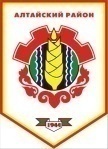 Российская ФедерацияРеспублика ХакасияСовет депутатовАршановского сельсоветаАлтайского района Республики ХакасияРЕШЕНИЕ12.12. 2012 г.                                          с. Аршаново                                       №45Руководствуясь пунктом 1 части 10 статьи 35 Федерального закона от 06.10.2003 № 131-ФЗ «Об общих принципах организации местного самоуправления в Российской Федерации» (с последующими изменениями), пунктом 1 части 1 статьи 29 Устава муниципального образования Аршановский сельсовет Алтайского района Республики Хакасия, Совет депутатов Аршановского сельсовета Алтайского района Республики ХакасияРЕШИЛ:1. Внести в Устав муниципального образования Аршановский сельсовет Алтайского района Республики Хакасия, принятый решением Совета депутатов муниципального образования Аршановский сельсовет от 22.12.2005 № 11 (с изменениями от 30.06.2006  № 31, 28.02.2007 № 72, 30.04.2008 № 17, 29.03.2010 № 11, 30.08.2010 № 41, 10.12.2010  № 19, 21.04.2011 № 50, 05.08.2011 № 72, 09.12.2011 № 90, 04.05.2012 № 13, 22.06.2012 № 24) (далее – Устав), следующие изменения и дополнения:1) в статье 9 Устава:а) пункт 4 части 1 дополнить словами «в пределах полномочий, установленных законодательством Российской Федерации»;б) пункт 6 части 1 изложить в следующей редакции:«6) обеспечение проживающих в поселении и нуждающихся в жилых помещениях малоимущих граждан жилыми помещениями, организация строительства и содержания муниципального жилищного фонда, создание условий для жилищного строительства, осуществление муниципального жилищного контроля, а также иных полномочий органов местного самоуправления в соответствии с жилищным законодательством;»;в) в пункте 20 части 1 слова «при осуществлении муниципального строительства» заменить словами «при осуществлении строительства», слова «осуществление земельного контроля» заменить словами «осуществление муниципального земельного контроля»;2) часть 1 статьи 9.1 Устава дополнить пунктом 12 следующего содержания:«12) оказание поддержки общественным объединениям инвалидов, а также созданным общероссийскими общественными объединениями инвалидов организациям в соответствии с Федеральным законом от 24.11.1995 № 181-ФЗ «О социальной защите инвалидов в Российской Федерации».»;3) в статье 38.1 Устава:а) в пункте 4 части 1 слово «выборной» исключить;б) часть 2 признать утратившей силу;4) в статье 38.3 Устава:а) в абзаце пятом части 1 слово «выборных» исключить;б) в абзаце шестом части 1 слово «выборной» исключить;5) пункт 15 части 1 статьи 47 Устава изложить в следующей редакции:«15) осуществляет муниципальный жилищный контроль;»;6) в статье 55 Устава:а) в пункте 3 части 1 слова «улучшении жилищных условий» заменить словами «жилых помещениях»;б) часть 3 изложить в следующей редакции:«3. Администрация поселения ведет реестры муниципального имущества в порядке, установленном уполномоченным Правительством Российской Федерации федеральным органом исполнительной власти.»;в) часть 4 изложить в следующей редакции:«4. В случаях возникновения у поселения права собственности на имущество, не соответствующее требованиям частей 1 – 2.1 настоящей статьи, указанное имущество подлежит перепрофилированию (изменению целевого назначения имущества) либо отчуждению. Порядок и сроки отчуждения такого имущества устанавливаются федеральным законом.»;7) в части 3 статьи 61 Устава слова «муниципальными бюджетными учреждениями» заменить словами «муниципальными казенными учреждениями»;8) в статье 72 Устава:а) в части 1 слова «Совет депутатов может быть распущен законом Республики Хакасия» заменить словами «Ответственность Совета перед государством наступает в случае»;б) в частях 1.1, 1.2 слова «Председатель Правительства Республики Хакасия» заменить словами «Глава Республики Хакасия - Председатель Правительства Республики Хакасия»;в) в части 1.3 слова «Совета депутатов муниципального образования» заменить словом «Совета»;г) в части 2 слова «Глава поселения может быть отрешен от должности правовым актом Председателя Правительства Республики Хакасия в случаях» заменить словами «Глава Республики Хакасия – Председатель Правительства Республики Хакасия издает правовой акт об отрешении от должности главы поселения в случае»;д) в пунктах 1, 2 части 2 слова «должностным лицом» дополнить словами «местного самоуправления»;9) в статье 73 Устава:а) в части 3 слова «Председателем Правительства Республики Хакасия» заменить словами «Главой Республики Хакасия - Председателем Правительства Республики Хакасия»;б) в части 4 слова «Председателя Правительства Республики Хакасия» заменить словами «Главы Республики Хакасия - Председателя Правительства Республики Хакасия»;10) в статье 74 Устава после слова «органов» дополнить словами «местного самоуправления».2. Настоящее решение вступает в силу после его официального опубликования (обнародования). Глава Аршановского сельсовета Алтайского района Республики Хакасия                                          Н.А. ТанбаевО внесении изменений и дополнений в Устав муниципального образования Аршановский сельсовет Алтайского района Республики Хакасия  